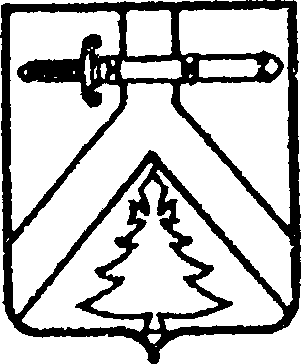 АЛЕКСЕЕВСКИЙ СЕЛЬСКИЙ СОВЕТ ДЕПУТАТОВКУРАГИНСКОГО РАЙОНА КРАСНОЯРСКОГО КРАЯРЕШЕНИЕ20.11.2020                                 с. Алексеевка                                    № 5-14 рО внесении изменений в Решение Алексеевского сельского Совета депутатов от 02.10.2020 № 2-8р «Об оплате труда муниципальных служащих муниципального образования Алексеевский сельсовет»В соответствии с требованиями Федерального закона от 06.10.2003№131-ФЗ «Об  общих  принципах организации местного самоуправления в Российской Федерации», Федерального  закона Российской  Федерации от 02.03.2007 №25-ФЗ « О муниципальной службе в Российской Федерации», Постановления Правительства РФ от 18.09.2006 №273 «О предоставлении социальных гарантий гражданам, допущенным к государственной тайне на  постоянной основе, и сотрудников структурных подразделений по защите государственной тайны», Устава муниципального образования Алексеевский сельсовет Курагинского района Красноярского края, Алексеевский сельский Совет депутатов РЕШИЛ:             1.  Внести в Решение от 02.10.2020 № 2-8р «Об оплате труда муниципальных служащих муниципального образования Алексеевский сельсовет», в редакции Решение от 02.10.2020 № 2-8р, Решение от 24.09.2019 № 44-19р,  Решение  от 30.08.2018 № 31-22р,   Решение  от 21.06.2018            № 29-17р, Решение от 28.12.2017 № 26-81р, следующие изменения и дополнения:Дополнить пунктом 14 следующего содержания:   « 14. Ежемесячная процентная надбавка к должностному окладу за работу со сведениями, составляющими государственную тайну.          1. Значения размеров ежемесячной процентной надбавки за  работу со сведениями, составляющими государственную тайну, к должностному  окладу составляют:          -за  работу со сведениями, имеющими степень секретности «особой важности»-70 процентов;          - за  работу со сведениями, имеющими степень секретности «совершенно секретно»-50 процентов;                                                                                                - за  работу со сведениями, имеющими степень секретности «секретно» при оформлении допуска проверочных мероприятий -15 процентов, без проведения  проверочных мероприятий-10 процентов.          2. Дополнительно к ежемесячной процентной надбавке, предусмотренной пунктом 1 настоящей статьи, муниципальным служащим, к  должностным обязанностям которых относится обеспечение защиты сведений,  составляющих государственную тайну,  устанавливается ежемесячная процентная надбавка к должностному окладу за  стаж службы в  структурных подразделениях по защите государственной тайны в следующих  размерах:        -при стаже  от 1 до 5  лет - 10 процентов к  должностному окладу;        - при стаже  от 5 до 10  лет - 15 процентов к  должностному окладу;        - при стаже  от 10  лет - 20 процентов к  должностному окладу.         В  стаж   службы муниципальных  служащих структурных подразделений по защите государственной тайны, дающий  право  на  получение указанной надбавки,  включается время работы в структурных подразделениях по защите государственной тайны других органов местного самоуправления,  органов  государственной власти и организаций.»         2. Контроль за  исполнением  настоящего Решения возложить на постоянную комиссию по  бюджету политике (Будим).          3. Настоящее Решение вступает в силу в день, следующий за днем его опубликования (обнародования) в газете «Алексеевские вести» и «официальном интернет-сайте администрации Алексеевского сельсовета» (Alekseevka.bdu.su), и распространяет свое действие на правоотношения, возникшие с 01 октября 2020 года.  Председатель                                                        Глава сельсовета                                                                                                     Совета депутатов                                                          М.В. Романченко                      А.С. Лазарев                                                             